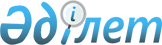 О внесении изменений и дополнений в решение Казалинского районного маслихата от 25 декабря 2018 года №255 "О районном бюджете на 2019-2021 годы"
					
			С истёкшим сроком
			
			
		
					Решение Казалинского районного маслихата Кызылординской области от 31 октября 2019 года № 325. Зарегистрировано Департаментом юстиции Кызылординской области 5 ноября 2019 года № 6957. Прекращено действие в связи с истечением срока
      В соответствии с пунктом 4 статьи 106 кодекса Республики Казахстан от 4 декабря 2008 года "Бюджетный кодекс Республики Казахстан", подпунктом 1) пункта 1 статьи 6 Закона Республики Казахстан от 23 января 2001 года "О местном государственном управлении и самоуправлении в Республике Казахстан" Казалинский районный маслихат РЕШИЛ:
      1. Внести в решение Казалинского районного маслихата от 25 декабря 2018 года № 255 "О районном бюджете на 2019-2021 годы" (зарегистрировано в Реестре государственной регистрации нормативных правовых актов за номером 6598, опубликовано 15 января 2019 года в эталонном контрольном банке нормативных правовых актов Республики Казахстан) следующие изменения и дополнения:
      пункт 1 изложить в новой редакции:
      "1. Утвердить районный бюджет на 2019-2021 годы согласно приложениям 1, 2 и 3 соответственно, в том числе на 2019 год в следующих объемах:
      1) доходы – 22004228,4 тысяч тенге, в том числе:
      налоговые поступления – 1280547 тысяч тенге;
      неналоговые поступления – 17695 тысяч тенге;
      поступления от продажи основного капитала – 40087 тысяч тенге;
      поступления трансфертов – 20665899,4 тысяч тенге;
      2) затраты – 22241881,8 тысяч тенге;
      3) чистое бюджетное кредитование – 143840,4 тысяч тенге;
      бюджетные кредиты – 246187,4 тысяч тенге;
      погашение бюджетных кредитов – 102347 тысяч тенге;
      4) сальдо по операциям с финансовыми активами – 0;
      приобретение финансовых активов – 0;
      поступления от продажи финансовых активов государства – 0;
      5) дефицит (профицит) бюджета – -381493,8 тысяч тенге;
      6) финансирование дефицита (использование профицита) бюджета – 381493,8 тысяч тенге.";
      подпункты 2), 3), 14), 18) пункта 4 изложить в новой редакции:
      "2) на образование 198943,2 тысяч тенге;
      3) на развитие рынка труда 84866,8 тысяч тенге;
      14) на капитальный и средний ремонт транспортной инфраструктуры 189579,3 тысяч тенге;
      18) на благоустройство 91093 тысяч тенге.";
      пункт 4 дополнить подпунктом 21) нового содержания:
      "21) на выплату государственной адресной социальной помощи 15705 тысяч тенге.";
      подпункты 8), 10), 14), 15) пункта 5 изложить в новой редакции:
      "8) на выплату государственной адресной социальной помощи 723935 тысяч тенге;
      10) на обеспечение прав и улучшение качества жизни инвалидов в Республике Казахстан 20080,8 тысяч тенге;
      14) на капитальный и средний ремонт транспортной инфраструктуры 1456815,8 тысяч тенге;
      "15) на увеличение оплаты труда учителей и педагогов-психологов организаций начального, основного и общего среднего образования 547367 тысяч тенге.";
      подпункты 5), 6) пункта 6 изложить в новой редакции:
      "5) на развитие системы водоснабжения и водоотведения в сельских населенных пунктах 9773,5 тысяч тенге;
      6) на развитие теплоэнергетической системы 140703 тысяч тенге.";
      подпункты 1), 2), 3), 4) пункта 7 изложить в новой редакции:
      "1) на строительство и (или) реконструкцию жилья коммунального жилищного фонда 999840 тысяч тенге;
      2) на развитие и (или) обустройство инженерно-коммуникационной инфраструктуры 773685 тысяч тенге;
      3) на развитие системы водоснабжения и водоотведения в сельских населенных пунктах 78114 тысяч тенге;
      4) на развитие теплоэнергетической системы 942152 тысяч тенге.".
      приложения 1, 6 к указанному решению изложить в новой редакции согласно приложениям 1, 2 к настоящему решению.
      2. Настоящее решение вводится в действие с 1 января 2019 года и подлежит официальному опубликованию. Районный бюджет на 2019 год Объем индивидуальных планов финансирования по администраторам бюджетных программ акимов аппаратов сельских округов на 2019 год
					© 2012. РГП на ПХВ «Институт законодательства и правовой информации Республики Казахстан» Министерства юстиции Республики Казахстан
				
      Председатель внеочередной ХХХХVІІсессии Казалинского районного маслихата

К. Алимбай

      Секретарь Казалинскогорайонного маслихата

К. Назымбеков
Приложение 1 к решению XXXХVІІ сессии Казалинского районного маслихата от "31" октября 2019 года №325Приложение 1 к решению XXXV сессии Казалинского районного маслихата от "25" декабря 2018 года №255
Категория
Категория
Категория
Наименование
Сумма, 
тысяч тенге
Класс
Класс
Наименование
Сумма, 
тысяч тенге
Подкласс
Наименование
Сумма, 
тысяч тенге
1. Доходы
22004228,4
1
Налоговые поступления
1280547
01
Подоходный налог
329968
2
Индивидуальный подоходный налог
329968
03
Социальный налог
331972
1
Социальный налог
331972
04
Hалоги на собственность
588536
1
Hалоги на имущество
559884
3
Земельный налог
3231
4
Hалог на транспортные средства
25156
5
Единый земельный налог
265
05
Внутренние налоги на товары, работы и услуги
22921
2
Акцизы
6046
3
Поступления за использование природных и других ресурсов
4316
4
Сборы за ведение предпринимательской и профессиональной деятельности
12189
5
Налог на игорный бизнес
370
08
Обязательные платежи, взимаемые за совершение юридически значимых действий и (или) выдачу документов уполномоченными на то государственными органами или должностными лицами
7150
1
Государственная пошлина
7150
2
Неналоговые поступления
17695
01
Доходы от государственной собственности
4149
5
Доходы от аренды имущества, находящегося в государственной собственности
4019
7
Вознаграждения по кредитам, выданным из государственного бюджета
130
04
Штрафы, пени, санкции, взыскания, налагаемые государственными учреждениями, финансируемыми из государственного бюджета, а также содержащимися и финансируемыми из бюджета (сметы расходов) Национального Банка Республики Казахстан
8865
1
Штрафы, пени, санкции, взыскания, налагаемые государственными учреждениями, финансируемыми из государственного бюджета, а также содержащимися и финансируемыми из бюджета (сметы расходов) Национального Банка Республики Казахстан, за исключением поступлений от организаций нефтяного сектора
8865
06
Прочие неналоговые поступления
4681
1
Прочие неналоговые поступления
4681
3
Поступления от продажи основного капитала
40087
01
Продажа государственного имущества, закрепленного за государственными учреждениями
539
1
Продажа государственного имущества, закрепленного за государственными учреждениями
539
03
Продажа земли нематериальных активов
39548
1
Продажа земли
38611
2
Продажа нематериальных активов
937
4
Поступления трансфертов
20665899,4
01
Трансферты из нижестоящих органов государственного управления
2671,9
3
Трансферты из бюджетов городов районного значения, сел, поселков, сельских округов
2671,9
02
Трансферты из вышестоящих органов государственного управления
20663227,5
2
Трансферты из областного бюджета
20663227,5
Функциональная группа
Функциональная группа
Функциональная группа
Наименование
Администратор бюджетных программ
Администратор бюджетных программ
Наименование
Программа
Наименование
2. Затраты
22241881,8
1
Государственные услуги общего характера
2246499,3
112
Аппарат маслихата района (города областного значения)
31794
001
Услуги по обеспечению деятельности маслихата района (города областного значения)
31024
003
Капитальные расходы государственного органа
770
122
Аппарат акима района (города областного значения)
209743
001
Услуги по обеспечению деятельности акима района (города областного значения)
168622
003
Капитальные расходы государственного органа
41121
123
Аппарат акима района в городе, города районного значения, поселка, села, сельского округа
438219,7
001
Услуги по обеспечению деятельности акима района в городе, города районного значения, поселка, села, сельского округа
389908,7
022
Капитальные расходы государственного органа
36043
032
Капитальные расходы подведомственных государственных учреждений и организаций
12268
452
Отдел финансов района (города областного значения)
48105
001
Услуги по реализации государственной политики в области исполнения бюджета и управления коммунальной собственностью района (города областного значения)
32192
010
Приватизация, управление коммунальным имуществом, постприватизационная деятельность и регулирование споров, связанных с этим
748
018
Капитальные расходы государственного органа
3712
113
Целевые текущие трансферты из местных бюджетов
11453
805
Отдел государственных закупок района (города областного значения)
23867
001
Услуги по реализации государственной политики в области государственных закупок на местном уровне
23867
453
Отдел экономики бюджетного планирования района (города областного значения)
33788
001
Услуги по реализации государственной политики в области формирования и развития экономической политики, системы государственного планирования
33034
004
Капитальные расходы государственного органа
754
458
Отдел жилищно-коммунального хозяйства, пассажирского транспорта и автомобильных дорог района (города областного значения)
553142,3
001
Услуги по реализации государственной политики на местном уровне в области жилищно-коммунального хозяйства, пассажирского транспорта и автомобильных дорог
71237
013
Капитальные расходы государственного органа
960
113
Целевые текущие трансферты из местных бюджетов
480945,3
472
Отдел строительства, архитектуры и градостроительства района (города областного значения)
796156,3
040
Развитие объектов государственных органов
796156,3
493
Отдел предпринимательства, промышленности и туризма района (города областного значения)
18587
001
Услуги по реализации государственной политики на местном уровне в области развития предпринимательства, промышленности и туризма
18587
801
Отдел занятости, социальных программ и регистрации актов гражданского состояния района (города областного значения)
93097
001
Услуги по реализации государственной политики на местном уровне в сфере занятости, социальных программ и регистрации актов гражданского состояния
87737
032
Капитальные расходы подведомственных государственных учреждений и организаций
5360
2
Оборона
16107
122
Аппарат акима района (города областного значения)
9814
005
Мероприятия в рамках исполнения все общей воинской обязанности
9814
122
Аппарат акима района (города областного значения)
6293
006
Предупреждение и ликвидация чрезвычайных ситуаций масштаба района (города областного значения)
5149
007
Мероприятия по профилактике и тушению степных пожаров районного (городского) масштаба, а также пожаров в населенных пунктах, в которых не созданы органы государственной противопожарной службы
1144
3
Общественный порядок, безопасность, правовая, судебная, уголовно-исполнительная деятельность
4310
458
Отдел жилищно-коммунального хозяйства, пассажирского транспорта и автомобильных дорог района (города областного значения)
4310
021
Обеспечение безопасности дорожного движения в населенных пунктах
4310
4
Образование
10044703,1
123
Аппарат акима района в городе, города районного значения, поселка, села, сельского округа
462878
041
Реализация государственного образовательного заказав дошкольных организациях образования
462878
464
Отдел образования района (города областного значения)
562240,9
009
Обеспечение деятельности организаций дошкольного воспитания и обучения
137916
040
Реализация государственного образовательного заказа в дошкольных организациях образования
424324,9
472
Отдел строительства, архитектуры и градостроительства района (города областного значения)
263
037
Строительство и реконструкция объектов дошкольного воспитания и обучения
263
464
Отдел образования района (города областного значения)
8594955
003
Общеобразовательное обучение
8299171
006
Дополнительное образование для детей
295784
465
Отдел физической культуры и спорта района (города областного значения)
80893
017
Дополнительное образование для детей и юношества по спорту
80893
464
Отдел образования района (города областного значения)
343473,2
001
Услуги по реализации государственной политики на местном уровне в области образования
29154
004
Информатизация системы образования в государственных учреждениях образования района (города областного значения)
10656
005
Приобретение и доставка учебников, учебно-методических комплексов для государственных учреждений образования района (города областного значения)
173682,2
007
Проведение школьных олимпиад, внешкольных мероприятий и конкурсов районного (городского) масштаба
870
015
Ежемесячные выплаты денежных средств опекунам (попечителям) на содержание ребенка-сироты (детей-сирот), и ребенка (детей), оставшегося без попечения родителей
19140
029
Обследование психического здоровья детей и подростков и оказание психолого–медико-педагогической консультативной помощи населению
33389
067
Капитальные расходы подведомственных государственных учреждений и организаций
49915
113
Целевые текущие трансферты из местных бюджетов
26667
5
Здравоохранение
170
123
Аппарат акима района в городе, города районного значения, поселка, села, сельского округа
170
002
Организация в экстренных случаях доставки тяжелобольных людей до ближайшей организаци и здравоохранения, оказывающей врачебную помощь
170
6
Социальная помощь и социальное обеспечение
1629115,4
464
Отдел образования района (города областного значения)
14798
030
Содержание ребенка (детей), переданного патронатным воспитателям
14798
801
Отдел занятости, социальных программ и регистрации актов гражданского состояния района (города областного значения)
824521
010
Государственная адресная социальная помощь
824521
801
Отдел занятости, социальных программ и регистрации актов гражданского состояния района (города областного значения)
761313,8
004
Программа занятости
397366,8
005
Оказание ритуальных услуг по захоронению умерших Героев Советского Союза, "Халық Қаһарманы", Героев Социалистического труда, награжденных Орденом Славы трех степеней и орденом "Отан" из числа участников и инвалидов войны
88
006
Оказание социальной помощи на приобретение топлива специалистам здравоохранения, образования, социального обеспечения, культуры, спорта и ветеринарии в сельской местности в соответствии с законодательством Республики Казахстан
36946
007
Оказание жилищной помощи
4894
008
Социальная поддержка граждан, награжденных от 26 июля 1999 года орденами "Отан", "Данк", удостоенных высокого звания "Халық қаһарманы", почетных званий республики
455
009
Материальное обеспечение детей-инвалидов, воспитывающихся и обучающихся на дому
3807
011
Социальная помощь отдельным категориям нуждающихся граждан по решениям местных представительных органов
112967
014
Оказание социальной помощи нуждающимся гражданам на дому
65617
017
Обеспечение нуждающихся инвалидов обязательными гигиеническими средствами и предоставление услуг специалистами жестового языка, индивидуальными помощниками в соответствии с индивидуальной программой реабилитации инвалида
82703
023
Обеспечение деятельности центров занятости населения
56470
801
Отдел занятости, социальных программ и регистрации актов гражданского состояния района (города областного значения)
28482,6
018
Оплата услуг по зачислению, выплате и доставке пособий и других социальных выплат
5645
050
Обеспечение прав и улучшение качества жизни инвалидов в Республике Казахстан
22837,6
7
Жилищно-коммунальное хозяйство
2496811,5
458
Отдел жилищно-коммунального хозяйства, пассажирского транспорта и автомобильных дорог района (города областного значения)
476
049
Проведение энергетического аудита многоквартирных жилых домов
476
472
Отдел строительства, архитектуры и градостроительства района (города областного значения)
2092226
003
Проектирование и (или) строительство, реконструкция жилья коммунального жилищного фонда
546466
004
Проектирование, развитие и (или) обустройство инженерно-коммуникационной инфраструктуры
1545760
123
Аппарат акима района в городе, города районного значения, поселка, села, сельского округа
9072
014
Организация водоснабжения населенных пунктов
9072
458
Отдел жилищно-коммунального хозяйства, пассажирского транспорта и автомобильных дорог района (города областного значения)
216841,5
027
Организация эксплуатации сетей газификации, находящихся в коммунальной собственности районов (городов областного значения)
118760
058
Развитие системы водоснабжения и водоотведения в сельских населенных пунктах
98081,5
472
Отдел строительства, архитектуры и градостроительства района (города областного значения)
3513
005
Развитие коммунального хозяйства
3513
123
Аппарат акима района в городе, города районного значения, поселка, села, сельского округа
82579
008
Освещение улиц населенных пунктов
35081
011
Благоустройство и озеленение населенных пунктов
47498
458
Отдел жилищно-коммунального хозяйства, пассажирского транспорта и автомобильных дорог района (города областного значения)
92104
015
Освещение улиц населенных пунктов
1011
018
Благоустройство и озеленение населенных пунктов
91093
8
Культура, спорт, туризм и информационное пространство
805954
123
Аппарат акима района в городе, города районного значения, поселка, села, сельского округа
242728
006
Поддержка культурно-досуговой работы на местном уровне
242728
455
Отдел культуры и развития языков района (города областного значения)
121970
003
Поддержка культурно-досуговой работы
117659
009
Обеспечение сохранности историко-культурного наследия и доступа к ним
4311
472
Отдел строительства, архитектуры и градостроительства района (города областного значения)
224
011
Развитие объектов культуры
224
465
Отдел физической культуры и спорта района (города областного значения)
177686
001
Услуги по реализации государственной политики на местном уровне в сфере физической культуры и спорта
17559
004
Капитальные расходы государственного органа
819
005
Развитие массового спорта и национальных видов спорта 
94131
006
Проведение спортивных соревнований на районном (города областного значения) уровне
9410
007
Подготовка и участие членов сборных команд района (города областного значения) по различным видам спорта на областных спортивных соревнованиях
26424
032
Капитальные расходы подведомственных государственных учреждений и организаций
29343
472
Отдел строительства, архитектуры и градостроительства района (города областного значения)
3687
008
Развитие объектов спорта
3687
455
Отдел культуры и развития языков района (города областного значения)
139795
006
Функционирование районных (городских) библиотек
139180
007
Развитие государственного языка и других языков народа Казахстана
615
456
Отдел внутренней политики района (города областного значения)
17980
002
Услуги по проведению государственной информационной политики
17980
455
Отдел культуры и развития языков района (города областного значения)
46992
001
Услуги по реализации государственной политики на местном уровне в области развития языков и культуры
20949
010
Капитальные расходы государственного органа
1500
032
Капитальные расходы подведомственных государственных учреждений и организаций
20755
113
Целевые текущие трансферты из местных бюджетов
3788
456
Отдел внутренней политики района (города областного значения)
54892
001
Услуги по реализации государственной политики на местном уровне в области информации, укрепления государственности и формирования социального оптимизма граждан
37448
003
Реализация мероприятий в сфере молодежной политики
16565
006
Капитальные расходы государственного органа
879
9
Топливно-энергетический комплекс и недропользование
970888
472
Отдел строительства, архитектуры и градостроительства района (города областного значения)
970888
009
Развитие теплоэнергетической системы
970888
10
Сельское, водное, лесное, рыбное хозяйство, особо охраняемые природные территории, охрана окружающей среды и животного мира, земельные отношения
322251,3
462
Отдел сельского хозяйства района (города областного значения)
52434,3
001
Услуги по реализации государственной политики на местном уровне в сфере сельского хозяйства
52434,3
472
Отдел строительства, архитектуры и градостроительства района (города областного значения)
40217
010
Развитие объектов сельского хозяйства
40217
473
Отдел ветеринарии района (города областного значения)
161949
001
Услуги по реализации государственной политики на местном уровне в сфере ветеринарии
34507
006
Организация санитарного убоя больных животных
1113
007
Организация отлова и уничтожения бродячих собак и кошек
6372
008
Возмещение владельцам стоимости изымаемых и уничтожаемых больных животных, продуктов и сырья животного происхождения
1397
009
Проведение ветеринарных мероприятий по энзоотическим болезням животных
8523
010
Проведение мероприятий по идентификации сельскохозяйственных животных
2046
011
Проведение противоэпизоотических мероприятий
107095
032
Капитальные расходы подведомственных государственных учреждений и организаций
896
463
Отдел земельных отношений района (города областного значения)
25785
001
Услуги по реализации государственной политики в области регулирования земельных отношений на территории района (города областного значения)
21521
006
Землеустройство, проводимое при установлении границ районов, городов областного значения, районного значения, сельских округов, поселков, сел
1890
007
Капитальные расходы государственного органа
2374
462
Отдел сельского хозяйства района (города областного значения)
41866
099
Реализация мер по оказанию социальной поддержки специалистов
41866
11
Промышленность, архитектурная, градостроительная и строительная деятельность
55060
472
Отдел строительства, архитектуры и градостроительства района (города областного значения)
55060
001
Услуги по реализации государственной политики в области строительства, архитектуры и градостроительства на местном уровне
35492
013
Разработка схем градостроительного развития территории района, генеральных планов городов районного (областного) значения, поселков и иных сельских населенных пунктов
19568
12
Транспорт и коммуникации
1880990,8
123
Аппарат акима района в городе, города районного значения, поселка, села, сельского округа
2808
013
Обеспечение функционирования автомобильных дорог в городах районного значения, поселках, селах, сельских округах
2808
458
Отдел жилищно-коммунального хозяйства, пассажирского транспорта и автомобильных дорог района (города областного значения)
1878182,8
022
Развитие транспортной инфраструктуры
77128
023
Обеспечение функционирования автомобильных дорог
57515
045
Капитальный и средний ремонт автомобильных дорог районного значения и улиц населенных пунктов
105559
051
Реализация приоритетных проектов транспортной инфраструктуры
1633551,8
037
Субсидирование пассажирских перевозок по социально значимым городским (сельским), пригородным и внутрирайонным сообщениям
4429
13
Прочие
418046
493
Отдел предпринимательства, промышленности и туризма района (города областного значения)
2014
006
Поддержка предпринимательской деятельности
2014
123
Аппарат акима района в городе, города районного значения, поселка, села, сельского округа
24855
040
Реализация мер по содействию экономическому развитию регионов в рамках Программы развития регионов до 2020 года
24855
452
Отдел финансов района (города областного значения)
214398
012
Резерв местного исполнительного органа района (города областного значения) 
35366
026
Целевые текущие трансферты бюджетам города районного значения, села, поселка, сельского округа на повышение заработной платы отдельных категорий гражданских служащих, работников организаций, содержащихся за счет средств государственного бюджета, работников казенных предприятий
172241
066
Целевые текущие трансферты бюджетам города районного значения, села, поселка, сельского округа на повышение заработной платы отдельных категорий административных государственных служащих
6791
458
Отдел жилищно-коммунального хозяйства, пассажирского транспорта и автомобильных дорог района (города областного значения)
40000
040
Реализация мер по содействию экономическому развитию регионов в рамках Программы развития регионов до 2020 года
40000
472
Отдел строительства, архитектуры и градостроительства района (города областного значения)
136779
077
Развитие инженерной инфраструктуры в рамках Программы развития регионов до 2020 года
136779
14
Обслуживание долга
130
452
Отдел финансов района (города областного значения)
130
013
Обслуживание долга местных исполнительных органов по выплате вознаграждений и иных платежей по займам из областного бюджета
130
15
Трансферты
1350845,4
452
Отдел финансов района (города областного значения)
1350845,4
006
Возврат неиспользованных (недоиспользованных) целевых трансфертов
21846,4
024
Целевые текущие трансферты из нижестоящего бюджета на компенсацию потерь вышестоящего бюджета в связи с изменением законодательства
509097
038
Субвенции
765352
051
Трансферты органам местного самоуправления
54550
3. Чистое бюджетное кредитование
143840,4
Бюджетные кредиты
246187,4
10
Сельское, водное, лесное, рыбное хозяйство, особо охраняемые природные территории, охрана окружающей среды и животного мира, земельные отношения
246187,4
462
Отдел сельского хозяйства района (города областного значения)
246187,4
008
Бюджетные кредиты для реализации мер социальной поддержки специалистов
246187,4
Погашение бюджетных кредитов
102347
5
Погашение бюджетных кредитов
102347
01
Погашение бюджетных кредитов
102347
1
Погашение бюджетных кредитов, выданных из государственного бюджета
102347
4.Сальдо по операциям с финансовыми активами
0
Приобретение финансовых активов
0
Поступления от продажи финансовых активов государства
0
5.Дефицит (профицит) бюджета
-381493,8
6.Финансирование дефицита (использование профицита) бюджета
381493,8
7
Поступления займов
246187,4
01
Внутренние государственные займы
246187,4
2
Договоры займа
246187,4
16
Погашение займов
102347
452
Отдел финансов района (города областного значения)
102347
008
Погашение долга местного исполнительного органа перед вышестоящим бюджетом
102347
8
Используемые остатки бюджетных средств
237653,4
01
Остатки бюджетных средств
237653,4
1
Свободные остатки бюджетных средств
237653,4Приложение 2 к решению XXXХVІІ сессии Казалинского районного маслихата от "31" октября 2019 года №325Приложение 6 к решению XXXV сессии Казалинского районного маслихата от "25" декабря 2018 года №255
Функциональная группа
Функциональная группа
Функциональная группа
Функциональная группа
Сумма, 
тысяч тенге
Администратор бюджетных программ
Администратор бюджетных программ
Администратор бюджетных программ
Сумма, 
тысяч тенге
Программа
Программа
Сумма, 
тысяч тенге
Наименование
Сумма, 
тысяч тенге
Затраты
1263309,7
1
Государственные услуги общего характера
438219,7
123
Аппарат акима района в городе, города районного значения, поселка, села, сельского округа
438219,7
001
Услуги по обеспечению деятельности акима района в городе, города районного значения, поселка, села, сельского округа
389908,7
Аппарат акима сельского округа Алга
21855
Аппарат акима сельского округа Кумжиек
29425
Аппарат акима сельского округа Коларык
26658,8
Аппарат акима сельского округа Бозкол
18051
Аппарат акима сельского округа Сарыкол
18569
Аппарат акима сельского округа Арыкбалык
27092,5
Аппарат акима сельского округа Майлыбас
23157
Аппарат акима сельского округа Кызылкум
22054
Аппарат акима сельского округа Муратбаев
27373
Аппарат акима сельского округа Басыкара
31521
Аппарат акима сельского округа Карашенгел
27148
Аппарат акима сельского округа Оркендеу
23572,5
Аппарат акима сельского округа Тасарык
19063
Аппарат акима сельского округа Бирлик
16571
Аппарат акима сельского округа Акжона
19001,9
Аппарат акима сельского округа Шакен
20198
Аппарат акима сельского округа Сарбулак
18598
022
Капитальные расходы государственного органа
36043
Аппарат акима сельского округа Алга
791
Аппарат акима сельского округа Кумжиек
791
Аппарат акима сельского округа Коларык
5890
Аппарат акима сельского округа Бозкол
791
Аппарат акима сельского округа Сарыкол
791
Аппарат акима сельского округа Арыкбалык
2321
Аппарат акима сельского округа Майлыбас
2577
Аппарат акима сельского округа Кызылкум
791
Аппарат акима сельского округа Муратбаев
10791
Аппарат акима сельского округа Басыкара
4822
Аппарат акима сельского округа Карашенгел
791
Аппарат акима сельского округа Оркендеу
791
Аппарат акима сельского округа Тасарык
791
Аппарат акима сельского округа Бирлик
791
Аппарат акима сельского округа Акжона
791
Аппарат акима сельского округа Шакен
941
Аппарат акима сельского округа Сарбулак
791
032
Капитальные расходы подведомственных государственных учреждений и организаций
12268
Аппарат акима сельского округа Алга
5000
Аппарат акима сельского округа Коларык
1100
Аппарат акима сельского округа Арыкбалык
395
Аппарат акима сельского округа Муратбаев
5073
Аппарат акима сельского округа Оркендеу
320
Аппарат акима сельского округа Шакен
380
4
Образование
462878
123
Аппарат акима района в городе, города районного значения, поселка, села, сельского округа
462878
041
Реализация государственного образовательного заказа в дошкольных организациях образования
462878
Аппарат акима сельского округа Алга
28750
Аппарат акима сельского округа Бозкол
31067
Аппарат акима сельского округа Сарыкол
39266
Аппарат акима сельского округа Арыкбалык
72183
Аппарат акима сельского округа Майлыбас
35332
Аппарат акима сельского округа Кызылкум
19904
Аппарат акима сельского округа Муратбаев
59788
Аппарат акима сельского округа Басыкара
48520
Аппарат акима сельского округа Карашенгел
70426
Аппарат акима сельского округа Оркендеу
57642
5
Здравоохранение
170
123
Аппарат акима района в городе, города районного значения, поселка, села, сельского округа
170
002
Организация в экстренных случаях доставки тяжелобольных людей до ближайшей организации здравоохранения, оказывающей врачебную помощь
170
Аппарат акима сельского округа Шакен
170
7
Жилищно-коммунальное хозяйство
91651
123
Аппарат акима района в городе, города районного значения, поселка, села, сельского округа
91651
014
Организация водоснабжения населенных пунктов
9072
Аппарат акима сельского округа Бозкол
1263
Аппарат акима сельского округа Сарыкол
1255
Аппарат акима сельского округа Майлыбас
1272
Аппарат акима сельского округа Кызылкум
1619
Аппарат акима сельского округа Шакен
2410
Аппарат акима сельского округа Сарбулак
1253
008
Освещение улиц населенных пунктов
35081
Аппарат акима сельского округа Алга
1608
Аппарат акима сельского округа Кумжиек
6013
Аппарат акима сельского округа Коларык
1058
Аппарат акима сельского округа Бозкол
1185
Аппарат акима сельского округа Сарыкол
828
Аппарат акима сельского округа Арыкбалык
2233
Аппарат акима сельского округа Майлыбас
2671
Аппарат акима сельского округа Кызылкум
1194
Аппарат акима сельского округа Муратбаев
4977
Аппарат акима сельского округа Басыкара
3390
Аппарат акима сельского округа Карашенгел
1172
Аппарат акима сельского округа Оркендеу
2810
Аппарат акима сельского округа Тасарык
1436
Аппарат акима сельского округа Бирлик
1700
Аппарат акима сельского округа Акжона
877
Аппарат акима сельского округа Шакен
1011
Аппарат акима сельского округа Сарбулак
918
011
Благоустройство и озеленение населенных пунктов
47498
Аппарат акима сельского округа Алга
1353
Аппарат акима сельского округа Кумжиек
2539
Аппарат акима сельского округа Коларык
9052
Аппарат акима сельского округа Бозкол
570
Аппарат акима сельского округа Сарыкол
1898
Аппарат акима сельского округа Арыкбалык
11113
Аппарат акима сельского округа Майлыбас
3883
Аппарат акима сельского округа Кызылкум
5123
Аппарат акима сельского округа Муратбаев
4204
Аппарат акима сельского округа Басыкара
1933
Аппарат акима сельского округа Карашенгел
876
Аппарат акима сельского округа Оркендеу
858
Аппарат акима сельского округа Тасарык
456
Аппарат акима сельского округа Бирлик
529
Аппарат акима сельского округа Акжона
658
Аппарат акима сельского округа Шакен
668
Аппарат акима сельского округа Сарбулак
1785
8
Культура, спорт, туризм и информационное пространство
242728
123
Аппарат акима района в городе, города районного значения, поселка, села, сельского округа
242728
006
Поддержка культурно-досуговой работы на местном уровне
242728
Аппарат акима сельского округа Алга
14657
Аппарат акима сельского округа Кумжиек
15237
Аппарат акима сельского округа Коларык
13474
Аппарат акима сельского округа Бозкол
15529
Аппарат акима сельского округа Сарыкол
16507
Аппарат акима сельского округа Арыкбалык
17396
Аппарат акима сельского округа Майлыбас
10768
Аппарат акима сельского округа Кызылкум
11624
Аппарат акима сельского округа Муратбаев
12833
Аппарат акима сельского округа Басыкара
13168
Аппарат акима сельского округа Карашенгел
18713
Аппарат акима сельского округа Оркендеу
17974
Аппарат акима сельского округа Тасарык
23173
Аппарат акима сельского округа Бирлик
10883
Аппарат акима сельского округа Акжона
10495
Аппарат акима сельского округа Шакен
9960
Аппарат акима сельского округа Сарбулак
10337
12
Транспорт и коммуникации
2808
123
Аппарат акима района в городе, города районного значения, поселка, села, сельского округа
2808
013
Обеспечение функционирования автомобильных дорог в городах районного значения, поселках, селах, сельских округах
2808
Аппарат акима сельского округа Кумжиек
840
Аппарат акима сельского округа Шакен
1136
Аппарат акима сельского округа Сарбулак
832
13
Прочие
24855
123
Аппарат акима района в городе, города районного значения, поселка, села, сельского округа
24855
040
Реализация мер по содействию экономическому развитию регионов в рамках Программы развития регионов до 2020 года
24855
Аппарат акима сельского округа Бирлик
13280
Аппарат акима сельского округа Шакен
2597
Аппарат акима сельского округа Сарбулак
8978